For the week of November 6th– November 9th Objectives We Focused On In First Grade This Week: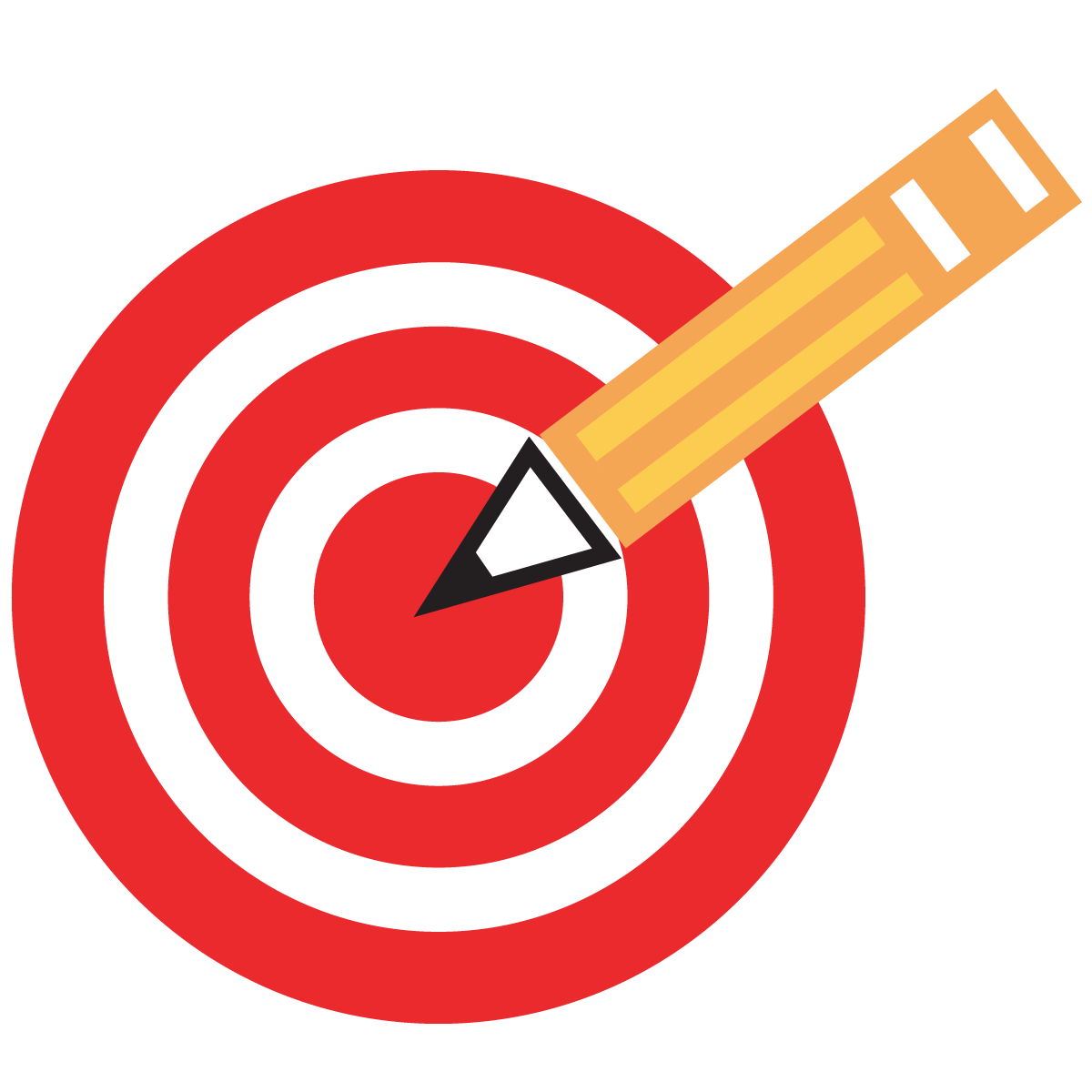 We can read and write words with the th, sh and ng sound. We can break words into syllables.We can draw pictures to help solve addition sentences. We can recognize that people can have different feelings about the same situation. We can move like animals. The first graders had fun learning about syllables and figuring out how many syllables are in their own names, family member’s names and friend’s names. Being able to break words into syllables will help the child with reading and writing. This is another tool to help them with sounding words out. Further, having a visual component when the students are working on tricky concepts, like addition, is always helpful. We have been drawing pictures and using ten frames to help solve addition problems. Please keep working on those addition facts at home. The kids had a great time learning about some different animals and how they can move in different ways. Watching the class gallop, slither, hop, run and scurry brought a smile to my face! Enjoy the long weekend! Star of the WeekThe star of the week is Nathan. Events and RemindersFriday – No School – Veteran’s Day Sunday- After the 10am mass please come decorate ornaments in the Parish Hall for the Giving Tree!Monday-Friday – Canned food drive! Wednesday – Mass at 9am Wednesday – Talent Show dress rehearsal. Thursday – Talent ShowTuesday, November 21st – Dismissal at 12:20pm Wednesday, November 22nd- 26th – Thanksgiving Break! Monday, November 27th – School Resumes Wednesday, November 29th – Mass at 9am December 1st – Keep Christ in Christmas poster submissions due. Thank you! Erica Holtgrewe